РЕСПУБЛИКА  КРЫМНИЖНЕГОРСКИЙ  СЕЛЬСКИЙ  СОВЕТР Е Ш Е Н И Е33-й сессии 1-го созыва« 20» сентября   2016 г.                    № 202                          пгт. НижнегорскийОб утверждении Положения о создании условий для массового отдыха населения и обустройства мест массового отдыха населения на территории Нижнегорского сельского поселения Нижнегорского района Республики Крым	В соответствии с Федеральным законом от 06.10.2003 г. № 131-ФЗ «Об общих принципах местного  самоуправления в Российской Федерации», Уставом муниципального образования Нижнегорском сельское поселение Нижнегорского района Республики Крым, утвержденным решением 8-ой сессии 1-го созыва Нижнегорского сельского совета от 24.12.2014 г. № 42, Нижнегорский сельский советРЕШИЛ:Утвердить Положение о создании условий для массового отдыха населения и обустройства мест массового отдыха населения Нижнегорского сельского поселения Нижнегорского района Республики Крым (прилагается)Настоящее решение вступает в силу с момента его обнародования на доске объявлений Нижнегорского сельского совета.Председатель сельского совета                                                    А.А. КоноховПриложение к решению 33-ей сессии 1-го созыва Нижнегорского сельского совета от 20.09.2016г. № 202ПОЛОЖЕНИЕ О создании условий для массового отдыха населения и обустройства мест массового отдыха населенияСтатья 1. Общие положенияНастоящее Положение разработано в соответствии с требованиями Федерального закона от 6 октября 2003 г. № 131-Ф3 «Об общих принципах организации местного самоуправления в Российской Федерации», Устава Нижнегорского сельского поселения Нижнегорского района Республики Крым, регулирует вопросы создания условий для массового отдыха населения Нижнегорского сельского поселения Нижнегорского района Республики Крым, а также организации обустройства мест массового отдыха населения.Граждане имеют право беспрепятственного посещения мест массового отдыха', на территории Нижнегорского сельского поселения Нижнегорского района Республики Крым, за исключением случаев, когда определен режим платного использования таких объектов.Территории мест массового отдыха населения благоустраиваются, содержатся и убираются организациями и учреждениями, в ведении или собственности которых они находятся.Статья 2. Места массового отдыха населенияМесто массового отдыха населения Нижнегорского сельского поселения Нижнегорского района Республики Крым - это участок территории, выделенный и закрепленный в установленном порядке для использования в целях массового отдыха населений,  а также комплекс временных и постоянных сооружений, расположенных на этом участке, несущих функциональную нагрузку в качестве оборудования места отдыха.К Местам массового отдыха населения Нижнегорского сельского поселения Нижнегорского района Республики Крым относятся зоны рекреационного назначения, в которые могут включаться- зоны  в границах территорий, занятых скверами, парками, прудами, озерами, местами для массового купания;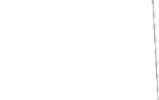 	- зоны в границах территорий, предусмотренных на генеральном плане Нижнегорского сельского поселения Нижнегорского района Республики Крым и определяемых в установленном законодательством порядке, используемых и предназначенных для проведений праздников, отдыха, туризма, занятий физической культурой и спортом.3. Решение о создании мест массового отдыха населения наименование муниципального образования принимается администрацией Нижнегорского сельского поселения Нижнегорского района Республики Крым.4.1 Место массового отдыха населения Нижнегорского сельского поселения Нижнегорского района Республики Крым принимается в эксплуатацию комиссией, состав которой утверждается администрацией Нижнегорского сельского поселения Нижнегорского района Республики Крым.Статья 3. Компетенция органов местного самоуправления в сфере создания условий для массового отдыха жителей Нижнегорского сельского поселения Нижнегорского района Республики Крым и организации мест массового отдыха населении на территории Нижнегорского сельского поселения Нижнегорского района Республики КрымВ компетенцию наименование представительного органа наименование муниципального образования входит:- утверждение документов территориального планирования с размещением мест массового отдыха населения на территории Нижнегорского сельского поселения Нижнегорского района Республики Крым, - установление объема финансирования, необходимого при создании условий для массового отдыха, и организации обустройства мест массового отдыха  Населения при принятии местного бюджета на очередной финансовый год и плановый период;- принятие решения о привлечении жителей Нижнегорского сельского поселения Нижнегорского района Республики Крым к выполнению работ на добровольной основе для обустройства мест массового отдыха населения;принятие нормативных правовых актов в области создания условий для массового отдыха населения Нижнегорского сельского поселения Нижнегорского района Республики Крым и организации обустройства мест массового отдыха населения;- осуществление контроля за деятельностью администрации Нижнегорского сельского поселения Нижнегорского района Республики Крым в сфере создания условий для массового отдыха и организации обустройства мест массового отдыха населения;разработка Правил охраны и использования мест массового отдыха населения (парков, скверов, площадей, детских и спортивных площадок и т.д.) на территории Нижнегорского сельского поселения Нижнегорского района Республики Крым;осуществление иных полномочий в сфере создания условий для массового отдыха населения Нижнегорского сельского поселения Нижнегорского района Республики Крым и организации обустройства мест массового отдыха населения в соответствии с действующим законодательством и муниципальными правовыми актами Нижнегорского сельского совета.Администрация Нижнегорского сельского поселения Нижнегорского района Республики Крым осуществляет следующие полномочия по созданию условий для массового отдыха и  организация обустройства мест массового отдыха населения на территории Нижнегорского сельского поселения Нижнегорского района Республики Крым- организовывает проведение различных культурно-массовых и спортивных мероприятий, на территории Нижнегорского сельского поселения Нижнегорского района Республики Крым, приуроченные к общегосударственным и праздникам;- обеспечивает на территории мест массового отдыха населения предоставление услуг розничной торговли, общественного питания, услуг по проведению спортивно-зрелищных мероприятий, услуг учреждений культуры (проведение театрализованных праздников, массовых гуляний, карнавалов, концертных программ, спортивных мероприятий, дискотек на открытых площадках, новогодних елок и т. п.), и иных услуг развлекательного характера;-  обеспечивает утверждение перечня мест массового отдыха населения на территории Нижнегорского сельского поселения Нижнегорского района Республики Крым;- осуществляет контроль за соблюдением правил благоустройства и озеленения, санитарного состояния мест массового отдыха населения и техническим состоянием находящихся в этих местах объектов;- предоставляет в аренду субъектам предпринимательской деятельности земельные участки для создания мест массового отдыха населения Нижнегорского сельского поселения Нижнегорского района Республики Крым в установленном порядке;- осуществляет строительство объектов в местах массового отдыха населения и обеспечивает содержание имущества, предназначенного для обустройства мест массового отдыха населения и находящегося в муниципальной собственности;- привлекает население на добровольной основе и общественные организации к работе по обустройству мест массового отдыха населения;- организовывает охрану общественного порядка при проведении массовых мероприятии в местах массового отдыха населения;создает условия для летнего отдыха населения в период купального сезона;принимает меры по ограничению или запрещению использования для массового отдыха водных объектов, представляющих опасность для здоровья населения;- организует сбор и вывоз бытовых и промышленных отходов с мест массового отдыха населения;- разрабатывает программы в сфере создания условий для массового отдыха населения и организации обустройства мест массового отдыха территории Нижнегорского сельского поселения Нижнегорского района Республики Крым; принимает правовые акты по вопросам местного значения в сфере созданий условий для массового отдыха населения и организации обустройства мест массового отдыха населения на территории Нижнегорского сельского поселения Нижнегорского района Республики Крым в пределах своей компетенции;- осуществляет иные полномочия в соответствии с действующим законодательством и нормативными правовыми актами Нижнегорского сельского поселения Нижнегорского района Республики Крым.Статья 4. Создание условий для массового отдыха населения Нижнегорского сельского поселения Нижнегорского района Республики Крым и организация обустройства мест массового отдых населенияВ целях создания условий для массового отдыха населения Нижнегорского сельского поселения Нижнегорского района Республики Крым  соответствующими уполномоченными органами и организациями проводятся следующие мероприятия:создание комиссии по приему в эксплуатацию мест массового отдыха населения;проверка мест массового отдыха населения на их соответствие установленным государственным санитарным правилам и нормам;оповещение населения Нижнегорского сельского поселения Нижнегорского района Республики Крым в установленном порядке об условиях пользования местами массового отдыха;создание условий для организации торгового обслуживания, питания и предоставления услуг в местах массового отдыха населения Нижнегорского сельского поселения Нижнегорского района Республики Крым;организация сбора и вывоза бытовых отходов и мусора, установка урн и контейнеров для сбора мусора в местах массового отдыха населения;привлечение для охраны общественного порядка сотрудников органов внутренних дел Нижнегорского сельского поселения Нижнегорского района Республики Крым и оказания медицинской помощи персоналом скорой помощи в местах массового отдыха населения при проведении культурно-массовых мероприятий;создание условий для летнего отдыха населения в период купального сезона;разработка правил охраны и использования мест массового отдыха (парк, скверы, детские и спортивные площадки и т.д.) на территории Нижнегорского сельского поселения Нижнегорского района Республики Крым;пропаганда здорового образа жизни.Обеспечение безопасности населения на пляжах и других местах массового 1 отдыха людей на водных объектах осуществляется согласно Правилам охраны жизни людей на водных объектах Республики Крым, утвержденным постановлением Совета министров Республики Крым от 25 ноября 2014 года № 480.Граждане в местах массового отдыха населения обязаны поддерживать чистоту, порядок и соблюдать иные нормы, предусмотренные действующим законодательством и нормативными правовыми актами органов (местного самоуправления Нижнегорского сельского поселения Нижнегорского района Республики Крым)Статья 5. Требования к обустройству мест массового отдыха населения  Под организацией обустройства мест массового отдыха населения в рамках настоящего Положения понимается комплекс благоустроительных, организационных, природоохранных и иных работ, направленных на организацию массового отдыха населения в пределах установленных территорий; с целью формирования современной сети зон массового отдыха, купания туризма и спорта и создания комфортных, безопасных и доступных условий для жителей и гостей Нижнегорского сельского поселения Нижнегорского района Республики Крым.Обустройство территорий мест массового отдыха населенияосуществляется в соответствии с проектами благоустройства, разрабатываемыми в составе проектов застройки территории Нижнегорского сельского поселения Нижнегорского района Республики Крым. Порядок согласования и утверждения этих проектов определяется действующими правилами разработки, согласования, утверждения, хранения и использования градостроительной документации. Порядок согласования и утверждения этих проектов определяется действующими правилами разработки, согласования, утверждения, хранения и использования градостроительной документации.Для территорий сложившейся застройки, как правило, разрабатываются схемы (программы) комплексного благоустройства мест массового отдыха населения, предусматривающие:организацию рельефа и вертикальной планировки территории;улучшение технического состояния и внешнего вида пешеходных дорожек, тротуаров, стоянок автомобилей, физкультурно-оздоровительных площадок, площадок для аттракционов;размещение временных павильонов, киосков, навесов, сооружений для мелкорозничной торговли и других целей;- размещение малых архитектурных форм, произведений монументально-декоративного искусства;озеленение;размещение информации;цветовое решение застройки, освещение и оформление прилегающей территории.На основе схем (программ) комплексного благоустройства территории выполняются проекты строительства (реконструкции) внешнего благоустройства конкретных участков, отдельных видов благоустройства (озеленение, освещение), проекты изготовления и установки малых архитектурных форм и других элементов благоустройства.Все проекты благоустройства территорий мест массового отдыха населения разрабатываются в соответствии с архитектурно-планировочным заданием, действующими строительными нормами и правилами, другими нормативными документами и подлежат согласованию с администрацией Нижнегорского сельского поселения Нижнегорского района Республики Крым. Необходимость согласования отдыха с контроля и другими надзора, проектов благоустройства мест массового отдыха с другими заитересованными органами государственного контроля и надзора, инженерными и коммунальными службами и организациями, а также собственниками земельных участков, чьи интересы затрагиваются проектом, указывается в архитектурно-планировочном задании на проектирование в зависимости от места размещения объекта, вида благоустройства, условий его строительства и эксплуатации.В целях  совершенствования обустройства мест массового отдыха населения, могут организовываться конкурсы по благоустройству мест массового отдыха населения. Конкурсы проводятся в соответствии с положением, утверждаемым администрацией Нижнегорского сельского поселения Нижнегорского района Республики КрымСтатья 6. Финансирование1. Финансовое обеспечение организации обустройства мест массового отдыха населения в Нижнегорском сельском поселении Нижнегорского района Республики Крым является расходным обязательством Нижнегорского сельского поселения Нижнегорского района Республики Крым и осуществляется в пределах средств, предусмотренных в бюджете Нижнегорского сельского поселения Нижнегорского района Республики Крым, а также с привлечением иных источников финансирования, предусмотренных действующим законодательством.2. Расходы по благоустройству мест массового отдыха населения, находящиеся на балансе организаций не муниципальной собственности, не подлежат финансированию за счет средств местного бюджета.